Савез извиђача Србије	Одред извиђача „_____________________________“Јато ______________________________Драги полетарци и пчелице,Желео бих да вас замолим за помоћ. Моји вилењаци и ја смо добили непланирану понуду да одемо на летовање на Хаваје (веровали или не, тамо се у децембру иде на море). Kaко на мору нисам био јако, јако дуго, много бих волео да идем. Проблем је у томе што, ако сада одем на море, нећу стићи да спремим све новогодишње пакетиће за добру децу. Због тога сам одлучио да вам се обратим за помоћ и замолим вас да ви у моје име направите један пакетић и пошаљете га својим другарима чију ћу вам адресу на време јавити. Планирао сам да ове године поклањам друштвене игре, па бих вас замолио да направите једну од материјала које имате и да њу пошаљете. Такође, да бисте још више обрадовали своје другаре, спакујте им неке слаткише и обавезну новогодишњу честитку. Уз то ставите своју групну фотографију и неко ваше обележје да би они знали ко мисли на њих. Све то лепо упакујте и пошаљите, а ја вам то добро дело никада нећу заборавити! Успут се потрудите да направите неке слике и/или видео клипове како бих их сачувао да ме подсећају на добра дела која извиђачи праве. Да ли бисте учинили ово за мене?Унапред захвалан,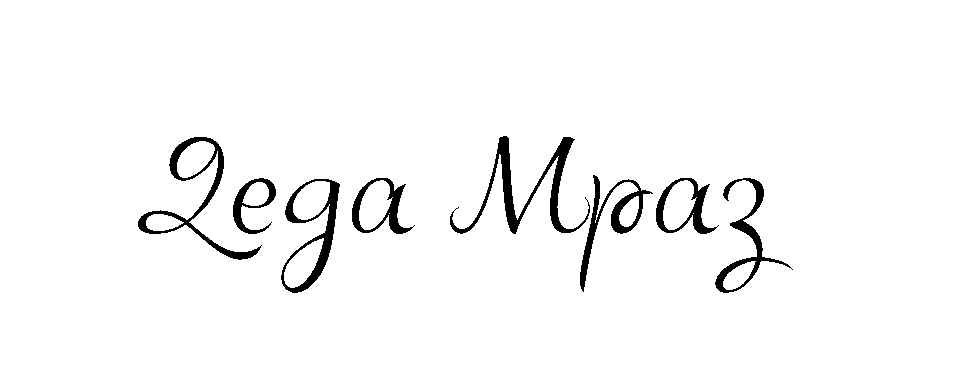 Деда Мразова пошта
96930 Артички круг
Финска